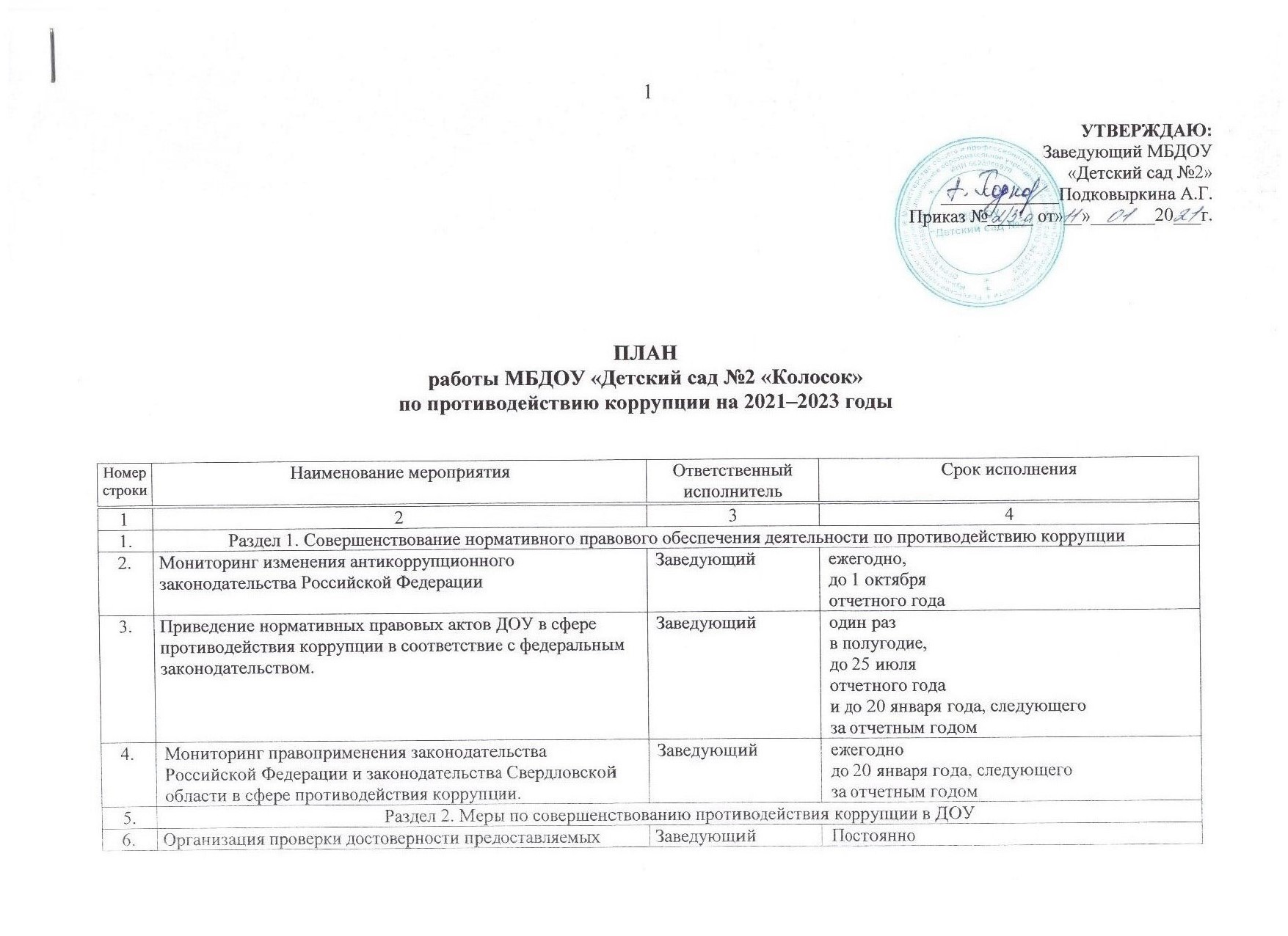 7.Организация и проведение инвентаризации имущества по анализу эффективности использования.Заведующийежегодно в ноябре-декабре отчетного года8.Проведение внутреннего контроля: организация и проведения ООД;- организация питания воспитанников;-соблюдение прав всех участников образовательного процесса;ЗаведующийПостоянно9.Размещение информации по антикоррупционной тематике на стенде в стенах детского сада и на сайте ДОУ:-копия лицензии на право ведения образовательной деятельности;-режим работы;-график и порядок приема заведующим, граждан по личным вопросам;-план по антикоррупционной деятельности;Заведующий, ответственный за ведение сайтаПостоянно10.Осуществление экспертизы жалоб и обращений граждан, поступающих через системы общего пользования (почтовый, электронный адреса, книгу жалоб и предложений, телефон) на действия (бездействия) заведующего и сотрудников детского сада с точки зрения наличия сведений о фактах коррупции и организации из проверкиЗаведующийПо мере поступления11.Проведение групповых и общих садовых родительских собраний с целью разъяснения политики детского сада в отношении коррупции.Заведующий1 раз в год12.Проведение отчетов заведующего перед родителями воспитанников (родительский комитет)	Заведующий1 раз в год13.Инструктивные совещания работников ДОУ «Коррупция и ответственность за коррупционные деяния»ЗаведующийВ течении года14.Раздел 3. Совершенствование мер по правовому просвещению и повышению антикоррупционной компетентности сотрудников, воспитанников ДОУ и их родителей, в целях противодействия коррупцииРаздел 3. Совершенствование мер по правовому просвещению и повышению антикоррупционной компетентности сотрудников, воспитанников ДОУ и их родителей, в целях противодействия коррупцииРаздел 3. Совершенствование мер по правовому просвещению и повышению антикоррупционной компетентности сотрудников, воспитанников ДОУ и их родителей, в целях противодействия коррупции15.Организация и проведение в Международный день борьбы с коррупцией мероприятий, направленных на формирование нетерпимости в обществе к коррупционному поведению.ВоспитателиЕжегодно 9 декабря16.Раздел 4. Противодействие коррупции в бюджетной сфереРаздел 4. Противодействие коррупции в бюджетной сфереРаздел 4. Противодействие коррупции в бюджетной сфере17.Обобщение результатов внутреннего финансового контроля и внутреннего финансового аудитаЗаведующий до 25 января, следующего за отчетным годом 18.Раздел 5. Совершенствование противодействия коррупции в сфере закупок товаров, работ, услуг для обеспечения нуждРаздел 5. Совершенствование противодействия коррупции в сфере закупок товаров, работ, услуг для обеспечения нуждРаздел 5. Совершенствование противодействия коррупции в сфере закупок товаров, работ, услуг для обеспечения нужд19.Проведение правовой, организационной, профилактической и аналитической работы, направленной на выявление личной заинтересованности  работников организации при осуществлении закупок товаров, работ, услуг (далее – закупки), которая приводит или может привести к конфликту интересов, с учетом методических рекомендаций, направленных письмом Минтруда России от 21.05.2020 № 18-2/10/П-4672Заведующийдо 20 января года, следующего за отчетным годом20.Обобщение информации о расходовании средств областного бюджета при осуществлении закупок Заведующийежегодно, до 30 апреля года, следующего за отчетным21.Раздел 6. Антикоррупционное просвещениеРаздел 6. Антикоррупционное просвещениеРаздел 6. Антикоррупционное просвещение22.Совершенствование имеющихся или разработка новых методических, информационных и разъяснительных материалов об антикоррупционных стандартах поведения для работников ДОУ на которых распространяются антикоррупционные стандарты поведенияЗаведующийодин раз до 20 января года, следующего за отчетным годом23.Разработка и (или) размещение просветительских материалов, направленных на борьбу с проявлениями коррупции, в разделе «Противодействие коррупции» на официальном сайте ДОУ в информационно-телекоммуникационной сети «Интернет»Ответственный за сайтодин раз  до 20 января года, следующего за отчетным годом24.Размещение просветительских материалов на информационном стендах в группах.Воспитателив течение 2021–2023 годов25.Популяризация раздела «Противодействие коррупции» на официальном сайте ДОУ в сети «Интернет»Ответственный за сайтодин раз до 20 января года, следующего за отчетным годом26.Проведение в ДОУ просветительских и воспитательных мероприятий, направленных на создание в обществе атмосферы нетерпимости к коррупционным проявлениямСтарший воспитатель,воспитателиодин раз до 20 января года, следующего за отчетным годом